Seaholm HS OrchestraDONATION DRIVE2019As many of you know, it is necessary to supplement our school budgets with fundraising dollars in order to give our students the best education possible in the classroom.Seaholm HS Orchestra Donation Drive!This fundraiser is not a requirement and completely voluntary. If you choose to participate, we are asking that you give what you can and what you think is appropriate. Also, feel free to ask any family members (who may already come to our concerts) to support the Seaholm HS Orchestra program.How will my donation be used?▪ Each year we bring in many specialists to help teach our students for one on one instruction, or in sectionals. We bring in people for every instrument. The beginning level is a critical time for learning and creating good habits as musicians. ▪ Supporting our beginners is very important. However, as the school year progresses, we discover more individual needs and we bring in specialists to help particular sections or to prepare for special events. Each individual hourly session costs us between $35 and $50.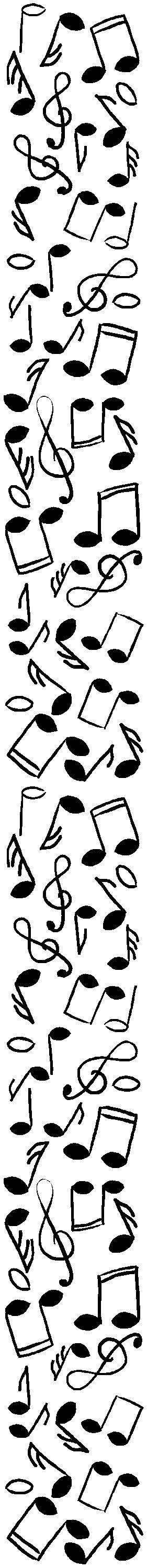 ▪ In addition to bringing in specialists, donations will be used for purchasing music and repairing or replacing instruments or other equipment such as tuners and repair tools.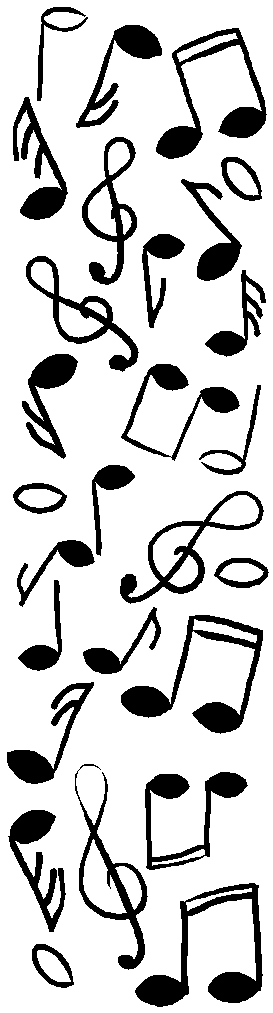 ▪ We also would like to have enough in our budget that we can continue to offer help for those that need assistance with obtaining uniform items or trip sponsorship.▪ We hope that you will consider donating what you can and/or ask others to do the same.How can we donate?▪ Please donate by cash or check.▪ Please consider asking family members or friends to donate to our music program. You never know how wide you can cast the net!▪ Tax deductible contributions can be directed to the BEF, with a notation for the Seaholm Orchestra.